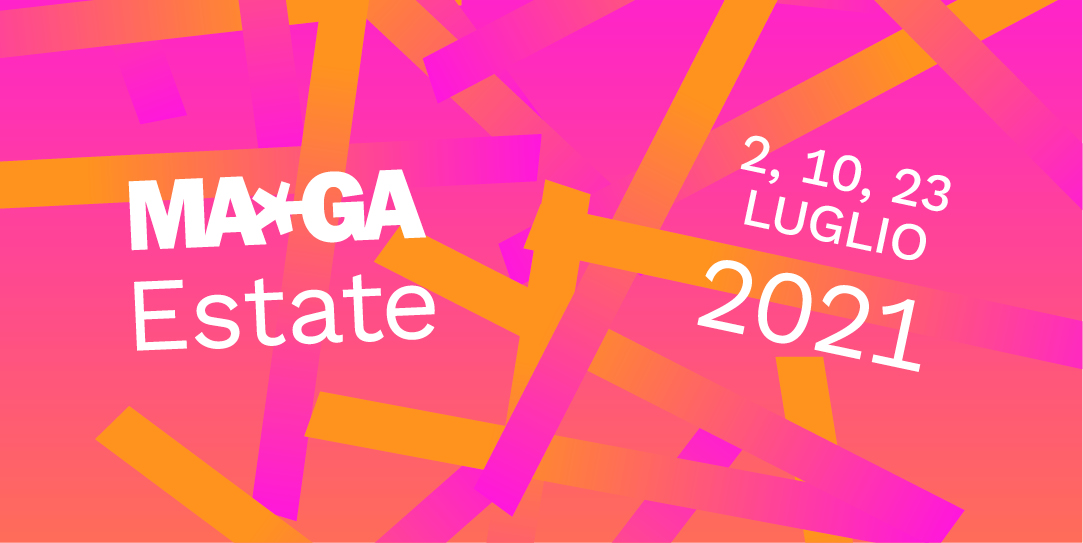 GALLARATE (VA) MUSEO MA*GA | ARENA ESTERNAVENERDÌ 2, SABATO 10 E VENERDÌ 23 LUGLIO 2021, ORE 21.00IL MA*GA IN COLLABORAZIONE CON CITTÀ DI GALLARATE, HIC, AREA 101 E ABEAT RECORDSPRESENTAMA*GA ESTATE XII EDIZIONEA Gallarate (VA) torna MA*GA Estate, la manifestazione che trasforma l’area esterna del museo in un palcoscenico per accogliere, durante la stagione estiva, una serie di proposte musicali di alta qualità. Per questa edizione MA*GA Estate presenta, in collaborazione con Città di Gallarate, HIC, Area 101 e Abeat Records, tre interessanti appuntamenti che si collocano nel programma della rassegna territoriale JAZZaltro. Il programma prende avvio venerdì 2 luglio, alle ore 21 con il concerto dei Gaia Cuatro, gruppo nato dall'incontro di due fra i più talentuosi musicisti della scena jazz giapponese, Aska Kaneko e Tomohiro Yahiro e due fra i maggiormente creativi ed innovativi musicisti argentini attivi in Europa, Gerardo Di Giusto e Carlos Buschini. Due mondi diversissimi che dialogano attraverso la musica: il folclore colorato da incredibili varietà ritmiche e da passionali armonie si unisce a una tradizione fatta di estetica, eleganza, raffinatezza. Ingresso: €10,00.Sabato 10 luglio, alle ore 21, sarà la volta del Trio Kàla, con Rita Marcotulli, Alfredo Golino e Ares Tavolazzi, una delle più prestigiose formazioni sulla scena jazz italiana. Dopo svariate e occasionali collaborazioni sui palcoscenici di tutto il mondo, i tre musicisti hanno dato vita a un progetto dove l’elemento compositivo è sostenuto da un estro solistico, da una profondità espressiva, da una padronanza strumentale e da un interplay invidiabile.Ingresso: €10,00.Terzo e ultimo appuntamento venerdì 23 luglio, alle ore 21, con la Treves Blues Band. L’armonicista e cantante Fabio Treves annovera numerose collaborazioni con vere e proprie leggende del blues con cui ha suonato nel corso della sua carriera, ed è l'unico artista italiano ad aver suonato sul palco con Frank Zappa. Nel 2015 la Treves Blues Band ha fatto da supporter ai Deep Purple nel loro tour italiano e nel 2016 è stata eccezionale opening-act al concerto di Bruce Springsteen a Roma. Nel 2019 Fabio Treves festeggia i suoi 70 anni di una vita dedicata al Blues con il nuovo tour “70 IN BLUES”, con cui la Treves Blues Band è protagonista sui palchi di tutta Italia.Ingresso: €15,00.I biglietti sono prenotabili su www.ticketone.it o presso la biglietteria del MA*GA. In caso di pioggia i concerti del 2 e del 10 luglio si svolgeranno all’interno della Basilica di S. Maria Assunta a Gallarate., mentre quello del 23 luglio al Teatro Condominio Vittorio Gassman di Gallarate.JAZZaltro è una rassegna di respiro internazionale che propone serate di musica e forme di espressione varie per tutti i gusti e le sensibilità, ricca di suggestioni, sguardi ad altre culture ed oltre i confini dei vari generi musicali, tra cui jazz, world music ed etnica. La rassegna nasce nel 2010 dall’incontro di Mario Caccia, musicista e produttore discografico e Leo Richiusa, responsabile dell’Associazione culturale Area 101, come pionieristica “idea di rete”, e oggi è diventata una delle più estese rassegne del territorio, attraverso la collaborazione con Amministrazioni Comunali, Comunità, Pro Loco, Enti ed Associazioni, su un territorio che spazia da Milano a Varese.Per garantire la sicurezza degli artisti e degli spettatori, gli accessi all’arena saranno, come previsto dalle normative antiCovid, contingentati e i posti a sedere adeguatamente distanziati.Gallarate (VA), giugno 2021MA*GA Estate 2021Gallarate (VA), Museo MA*GA, via E. De Magri 1Venerdì 2 luglio ore 21.00Gaia CuatroIngresso intero € 10,00Ridotto Amici del MA*GA € 8,00In caso di pioggia l’evento si svolgerà all’interno della Basilica di S. Maria Assunta a Gallarate.Sabato 10 luglio ore 21.00Trio KàlaIngresso intero € 10,00Ridotto Amici del MA*GA € 8,00In caso di pioggia l’evento si svolgerà all’interno della Basilica di S. Maria Assunta a Gallarate.Venerdì 23 luglio ore 21.00Treves Blues BandIngresso intero € 15,00Ridotto Amici del MA*GA € 12,00In caso di pioggia l’evento si svolgerà al Teatro Condominio Vittorio Gassman di Gallarate.I biglietti sono acquistabili su www.ticketone.it o presso la biglietteria del MA*GA.InformazioniTel. +39 0331 70 60 11 info@museomaga.it; www.museomaga.it Ufficio stampa MA*GACLP Relazioni PubblicheAnna Defrancesco | T +39 02 36755700; M 349 6107625| anna.defrancesco@clp1968.itComunicato e immagini su clp1968.it#MagaEstate #viverelamusica#cameradicommerciodivarese #varesedoyoulakeMA*GA Estate è in collaborazione con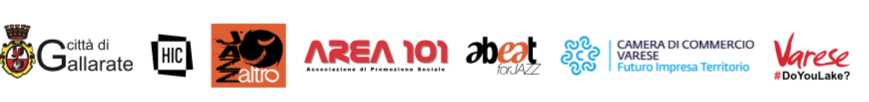 Partner istituzionale del MA*GA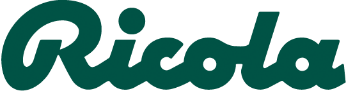 